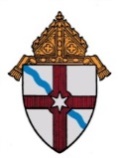 DIOCESE OF FALL RIVER   ~  Office of Safe Environment   450 Highland Avenue, P.O. Box 2577, Fall River, Massachusetts 02722      TEL. (508) - 675-1311 ~ FAX. (888) - 505-1605 ~ Email: osechancery@dioc-fr.orgCRIMINAL OFFENDER RECORD INFORMATION (CORI) ACKNOWLEDGEMENT FORMThe Diocese of Fall River is registered under the provisions of M.G.L., Ch.6, and Sec. 172 H to receive CORI for the purposes of screening current and otherwise qualified prospective employees, subcontractors, or volunteers. As a prospective or current employee, subcontractor, or volunteer for the position, please check one of the following:     Chancery/Admin  ~ Priest  ~ Deacon  ~ Paid Parish Staff  ~ Parish Volunteer  ~ Sub-Contractor    Educator  ~ School Staff    ~ Seasonal Employee  ~ Coach   ~ School Volunteer  ~ Other _____________I understand that a CORI check will be submitted for my personal information to the Department of Criminal Justice Information Services (DCJIS). I hereby acknowledge and provide permission to the Diocese of Fall River (DIOCFR) to submit a CORI check for my information to the DCJIS. This authorization is valid for one year from the date of my signature. I may withdraw this authorization at any time by providing the DIOCFR written notice of my intent to withdraw consent to a CORI check. The DIOCFR may conduct subsequent CORI checks within one year of the date this Form that was signed by me provided, however, that the DIOCFR must first provide me with written notice of this check. By signing below, I provide my consent to a CORI check and acknowledge that the information provided in this Acknowledgement Form is true and accurate. Organization: _________________________________________ City or Town: __________________________________                         (Indicate name of Parish, School, or Organization)Applicant Signature: ______________________________________________Date:_______________________________				        APPLICANT INFORMATION (Please print clearly)_______________________________, _____________________________, _____________, ______________________               *LAST NAME                                                   *FIRST NAME		       Middle Initial                      ALIAS _______________________________, _______________________________, __________________________________                 MAIDEN NAME		          MOTHER’S MAIDEN NAME 		                PLACE OF BIRTH *DOB: (MM/DD/YYYY) _____/_____/______, *LAST SIX DIGITS OF SOCIAL SECURITY #____ ____ - ____ ____ ____ ____                          Please provide address information for the past ten (10) years from the date of this request. CURRENT ADDRESS: ____________________________________________________________, Years lived: ________                                          Street, Town or City, State, and Zip CodeFORMER ADDRESSES: ___________________________________________________________, Years lived: ________			Street, Town or City, State, and Zip Code  		               (If needed, please use a separate sheet of paper for additional addresses and submit with this request.)         THIS FORM MUST BE ACCOMPANIED BY A VALID DRIVER’S LICENSE OR VALID GOVERNMENT PHOTO I.D. (REQUIRED BY LAW)            To be completed by the DIOCESAN REPRESENTATIVE verifying identification of the applicant. FORM OF ID PROVIDED: _____________________________________ID#_________________________ISSUING AUTHORITY: ________(Must be a government-issued photographic form of ID) 					                                             (i.e. State)      _________________________________________________           ____________________________________________     ________________     Printed Name and Position of Diocesan Verifying Employee 	Signature of Verifying Diocesan Employee 		         Date        OSE 08.23.2018	               *REQUIRED FIELDS BY DJCIS; Remaining fields are required by the Diocese of Fall River